PERSONAL INFORMATIONPRESENT ADDRESSPERMANENT ADDRESS, IF DIFFEREDUCATIONAL QUALIFICATIONSPlease list all schools, colleges, universities you attended or expected to graduate.LANGUAGE PROFICIENCYInformation on the minimum level of language competences required to perform the tasks REQUIRED ENCLOSURESPlease ensure that the application is complete and that it includes the following items: Official legalized copy of previous education (Bachelor’s degree (university diploma)) including grades (an academic transcript) confirmed by the governmental authorities.  Copy of your passport or other document of identification with a translation into English.  Confirmation about acceptance to the Master’s degree programme at International University Travnik, Bosnia and Herzegovina.   2 recent passport size photos (3×4).Note: The Admission Committee may request additional documents.Note: All documents issued in languages other than English should be supplemented with a translation into English.7. SIGNATURENote: Only complete applications will be accepted (with required enclosures)All documents presented by applicants to complete a file for admission become the property of Vilnius University. The submitted documents are not returned.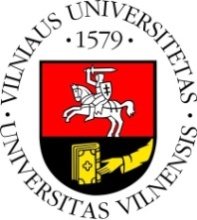 APPLICATION FORM FOR ADMISSION FOR  MASTER’S DEGREE STUDIESAPPLICATION FORM FOR ADMISSION FOR  MASTER’S DEGREE STUDIESAPPLICATION FORM FOR ADMISSION FOR  MASTER’S DEGREE STUDIESOffice of International RelationsOffice of International RelationsOffice of International Relations                 Recent photo                 Recent photo                 Recent photoKaunas Faculty Vilnius UniversityMuitines St. 8Kaunas Faculty Vilnius UniversityMuitines St. 8Kaunas Faculty Vilnius UniversityMuitines St. 8                 Recent photo                 Recent photo                 Recent photoLT-44280 KaunasLT-44280 KaunasLT-44280 Kaunas                 Recent photo                 Recent photo                 Recent photo                 Recent photo                 Recent photo                 Recent photoTel. +370 37 422 523Tel. +370 37 422 523Tel. +370 37 422 523                 Recent photo                 Recent photo                 Recent photoe-mail: livija.grikietis@khf.vu.lte-mail: livija.grikietis@khf.vu.lte-mail: livija.grikietis@khf.vu.lt                 Recent photo                 Recent photo                 Recent photoFamily name      Family name      Family name      First name      Date of birth (dd-mm-yyyy)      Date of birth (dd-mm-yyyy)      Date of birth (dd-mm-yyyy)      Place of birth      Sex:MaleFemaleMaleFemaleCitizenship      Marital status:Marital status:SingleMarriedPassport No.      E-mail:      E-mail:      E-mail:      E-mail:      Name and phone number of person to contact in case of emergency:      Name and phone number of person to contact in case of emergency:      Name and phone number of person to contact in case of emergency:      Name and phone number of person to contact in case of emergency:      Address      Address      Postal code      City      Country      Valid until (dd-mm-yyyy)      Telephone (include country and area code)      Telephone (include country and area code)      Address      Address      Postal code      City      Country      Country      Telephone (include country and area code)      Telephone (include country and area code)      No.Name of InstitutionCountry, CityAttended from/toCertificate/Diploma/Degree1.2.3.Your native language is      The minimum level of language competence expected from the student in the main working language(s), English: Reading  basic             intermediary           advanced          fluentSpeaking basic             intermediary           advanced          fluentWriting basic             intermediary           advanced          fluentI hereby certify that I understand and agree with all of the above mentioned information and that the information given in this Application is complete and accurate to the best of my knowledge.I hereby certify that I understand and agree with all of the above mentioned information and that the information given in this Application is complete and accurate to the best of my knowledge.Date (dd.mm.yyyy)      Place      Signature of applicant      Signature of applicant      